                              Yr 7 Numeracy Non-Negotiables 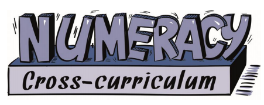 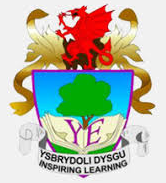 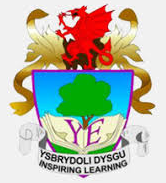 These are the skills that the pupils need to master in year 7 to enable them to succeed at Numeracy.  Click on the links to go to the My Maths pages.  All Ysgol Eirias pupils have the user name and password.Progression StepSkill – Read/write numbers2Read, write and interpret numbers, using figures and words, up to at least one thousand3Read, write and interpret numbers, using figures and words up to at least one millionProgression StepSkill – Times tables2Understand, and recall, multiplication tables including 2,3,4,5 and 10  and use the term ‘multiples’.3Fluently recall times tables up to at least 10 × 10 and demonstrate understanding by using them appropriately in applications and in mental and written arithmetic.Progression StepSkill – Addition/subtraction2Add and subtract whole numbers 3Add and subtract whole numbers and decimals4Add and subtract whole numbers, decimals and fractionsProgression StepSkill – Multiplication/division2Multiply and divide whole numbers3Multiply and divide whole numbers and decimals4Fluidly multiply and divide whole numbers, decimals and fractionsProgression StepSkill – Estimating2Engage in practical tasks and real-life problems to estimate and round numbers to the nearest 10 and 100.3Demonstrate an understanding of rounding and solve problems requiring rounding to the nearest unit, 10, 100 and 1000.4Solve problems requiring rounding or significant figures at various stages of the calculation and give the answer, using both written and digital methods, interpreting the calculator outputs.Progression StepSkill – Finances2Explain that money and ways to save and pay come in different forms. Make sensible financial transactions in familiar role-play scenarios, including making informed decisions and choices about spending and saving.3Demonstrate an understanding of income and expenditure, and calculate profit and loss. Create and evaluate budgets for activities and events.4Justify choices based on value for money, personal well-being and global impact.